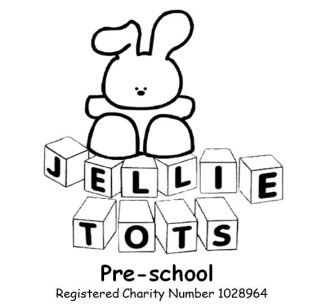 Working in Partnership with other Agencies PolicyName of Early Years Setting: Jellie tots Pre-schoolDate of written: Oct 2009Date of next review: Aug 2020Early Years Foundation StageGeneral welfare requirement: Safeguarding and promoting children’s welfare.  The provider must take steps necessary to safeguard and promote the welfare of children.EYFS principles: Unique Child, Positive Relationships, Enabling Environment.Outcome: Positive ContributionCreating a Framework for partnership workingPartnership working underpins successful delivery of the Early Years Foundation in a number of ways.  It is a requirement to work with professionals from other agencies such as local and community health services or where children are looked after by the local authority because:It ensures continuity and coherence by sharing relevant information.It helps identify children’s learning needs and ensures a quick response to any area of particular difficulty.It promotes the well-being of all children.Jellie Tots Pre-school is registered with the Information Commissioner’s Office for data protection. (Data Protection Act 1998)ProceduresInformation shared with other agencies is regarded as third party information.  This is kept in confidence and not shared without consent from that agency.We welcome working with other agencies, and their professional roles are respected.We follow protocols for working with other agencies on issues such as child protection.Staff from other agencies will not have unsupervised access to children whilst in the nursery.We work very closely with the local authority who offer advice, support and guidance in helping us to self evaluate our service in order to develop our practice.We may consult with other agencies to gain information on topics and health issues, such as drug and alcohol agencies, welfare rights, domestic violence.This policy was adopted at a committee meeting held:  October 2009. Signed on behalf of Jellie Tots Pre-school ..........................................................................